АДМИНИСТРАЦИЯ ХАДЫЖЕНСКОГО ГОРОДСКОГО ПОСЕЛЕНИЯ АПШЕРОНСКОГО РАЙОНАПОСТАНОВЛЕНИЕот 08.02.2019г.                                                                                       № 46г. ХадыженскО проведении муниципальных сезонных специализированных розничных ярмарок по реализации сельскохозяйственной продукции  на территории  Хадыженского городского поселения Апшеронского района  вдоль участка автомобильной дороги «г. Майкоп - г. Туапсе»В соответствии с Федеральным законам от 6 октября 2003 года № 131-ФЗ "Об общих принципах организации местного самоуправления в Российской Федерации», Федеральным законом от 28 декабря 2009 года № 381-ФЗ «Об основах государственного регулирования торговой деятельности в Российской Федерации», законом Краснодарского края от 1 марта 20011 года № 2195-КЗ «Об организации деятельности розничных рынков, ярмарок и агропромышленных выставок-ярмарок на территории Краснодарского края», в целях наиболее полного обеспечения жителей продукцией кубанских товаропроизводителей в рамках поддержки предпринимательства администрации Хадыженского городского поселения Апшеронского района постановляю:1.Провести муниципальные сезонные специализированные розничные ярмарки по реализации сельскохозяйственной продукции на территории Хадыженского городского поселения Апшеронского района вдоль участка автомобильной дороги «г. Майкоп – Г. Туапсе» (далее – ярмарка).2. Определить организатором ярмарки администрацию Хадыженского городского поселения Апшеронского района. Юридический адрес организатора ярмарки: Апшеронский район,  г . Хадыженск, улица Школьная, 33. 3. Утвердить перечень ярмарок:  вдоль участка автомобильной дороги «г. Майкоп – г. Туапсе» на территории Хадыженского городского  поселения Апшеронского района  (приложение).4.Определить срок проведения ярмарок: с 15 февраля 2019 года по 31 декабря 2019 года ежедневно с 7.00 часов до 20.00 часов.5. Рекомендовать организатору ярмарок администрации Хадыженского городского поселения Апшеронского района:1) принять соответствующие меры по охране общественного порядка во время проведения ярмарок;2) организовать ярмарки в соответствии с требованиями, утвержденными постановлением главы администрации (губернатора) Краснодарского края от 6 марта 2013 года № 208 «Об установлении требований к организации выставок-ярмарок, продажи товаров (выполнения работ, оказания услуг) на ярмарках, выставках ярмарках на территории Краснодарского края»;3) разработать и утвердить план мероприятий по организации ярмарок и продажи товаров на ней;4) разместить в средствах массовой информации план мероприятий1 по организации ярмарок;5) обеспечить размещение торговых мест на ярмарках с соблюдением норм и правил пожарной безопасности, охраны общественного порядка, санитарно-эпидемиологического  благополучия населения;6) обеспечить надлежащее  санитарно-техническое состояние торговых мест на ярмарках.7. Контроль за выполнением настоящего постановления возложить на заместителя главы Хадыженского городского поселения Апшеронского района Д.В.Александрова.8. Постановление вступает в силу со дня его подписания.Глава Хадыженского городского поселении Апшеронского района                                                                                                                                          Ю.Н.Захарова	ПРИЛОЖЕНИЕПеречень ярмарок, проводимых на территории Хадыженского городского поселения Апшеронского района вдоль автомобильной дороги «г. Майкоп – г. Туапсе».Ведущий специалист отдела экономического развития администрации Хадыженского городского поселения Апшеронского района                                                   В.А.Колбасова№ п/пАдрес, местоположение ярмаркиКоличество торговых мест на ярмаркеСпециализация и периодичность проведения ярмаркиСрок и время  работы ярмаркиОрганизатор ярмаркиВид реализуемой продукции1.х. Красная горка ул. Красногорская, 12 вдоль участка автомобильной дороги «г. Майкоп – г. Туапсе» 53+950 справа2Сезонная специализированная розничная ярмаркас 15.02.2019 по 31.12.2019Администрация Хадыженского городского поселениясельхозпродукция2.х. Красная горка ул. Красногорская, 62 вдоль участка автомобильной дороги «г. Майкоп – г. Туапсе» 54+490 справа2Сезонная специализированная розничная ярмаркас 15.02.2019 по 31.12.2019Администрации  Хадыженского городского поселениясельхозпродукция3.х. Красная горка ул. Красногорская, б/н  вдоль участка автомобильной дороги «г. Майкоп – г. Туапсе» 54+970 справа2Сезонная специализированная розничная ярмаркас 15.02.2019 по 31.12.2019Администрации  Хадыженского городского поселенияСельхозпродукция4.х. Красная горка ул. Красногорская, 184  вдоль участка автомобильной дороги «г. Майкоп – г. Туапсе» 56+180 справа2Сезонная специализированная розничная ярмаркас 15.02.2019 по 31.12.2019Администрации  Хадыженского городского поселенияСельхозпродукция5.х. Красная горка ул. Красногорская, 55а вдоль участка автомобильной дороги «г. Майкоп – г. Туапсе» 55+850 справа2Сезонная специализированная розничная ярмаркас 15.02.2019 по 31.12.2019Администрации  Хадыженского городского поселенияСельхозпродукция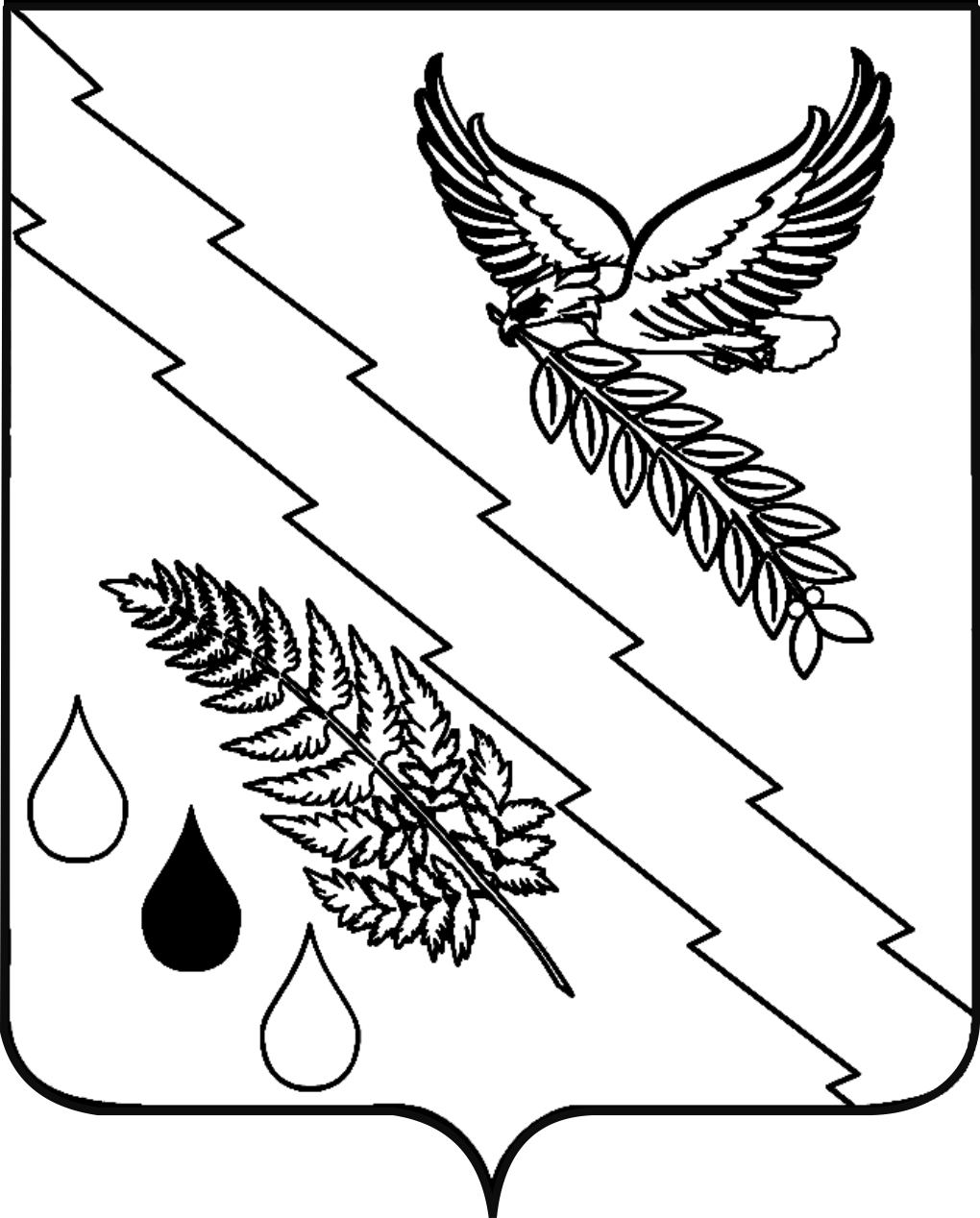 